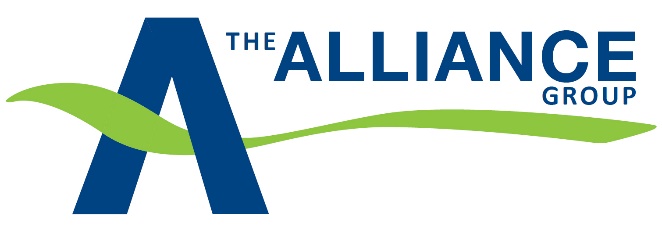 AApplicant 1: _________________________________________________________________Applicant 2: _________________________________________________________________Application Forms completed & signedBroker Engagement SignedJP/Commissioner of Declarations/Solicitor or a Police Officer to certify 100pts IDDrivers LicenceMedicare CardUtility Bill or PassportNote: we must receive original certified copies prior to formal approvalEvidence of IncomeMost recent 2 year Personal & related Business Tax Returns / Financial statements2 years Financials from vendorYear to Date Profit/Loss & Balance Sheet accounts from vendor.Most recent Notice Of Assessment on all individuals & entitiesCopy of any leases on investment properties	Purchase of business/property:Contract of Sale to be provided  [draft is fine]Copy of Lease on business premises [if available]Business Plan / Cash Flow Forecast if applicable.CV of all Borrowers/GuarantorsAny accounts that are not being refinanced: Most recent months statement to be providedMost recent 6 months statements for all business trading & personal bank accounts.Special Requirements or Comments If borrowing under a trust, please provide copy of trust deed